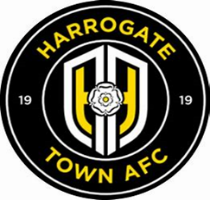 Harrogate Town are Recruiting!Match Day Cleaner Hours: Must be available to work match days (home fixtures), minimum of 3 hours per week (including evening and weekends)Location: Harrogate Town AFC EnviroVent StadiumClosing Date: 23rd February 2024Contract Type:  Casual StaffMatch Day Cleaner Role:Harrogate Town AFC is a professional football club based in Harrogate North Yorkshire competing in the EFL League 2, the fourth tier of the English football league system. Due to expansion of the stadium facilities and growing attendances, we are looking for a reliable Match Day Cleaner to join our exceptional team at the earliest opportunity.    As part of our operations team, you will play a vital role on match days ensuring our facilities are kept clean and tidy for our Supporters which helps make the match day experience more enjoyable. In return, we offer great rates of pay and the opportunity to be part of the Harrogate Town AFC team on match days.   Equal Opportunities:The post holder’s duties must be carried out in compliance with the Club’s Equal Opportunities Policy, with the Health and Safety at Work Act 1974 and subsequent Health and Safety Legislation.Harrogate Town is an equal opportunities employer and all applicants for employment will be regarded equally and will be given equal opportunities irrespective of sex, age, race, religion or belief, marriage or civil partnership, disability, sexual orientation, gender reassignment, pregnancy or maternity, ethnic or national origin.Safeguarding Harrogate Town is committed to safeguarding, and the safeguarding of all people associated with the Football Club.All employees must have an understanding of the clubs safeguarding and anti-discrimination policies and procedures and put these into practice in the workplace. To enable this all employees must undertake the required training as directed by their line manager. All applicants will have to go through a Back ground check.HOW TO APPLY:If you would like to apply or have any questions, please contact Dave Riley, Operations Director at daveriley@harrogatetownafc.com. 
